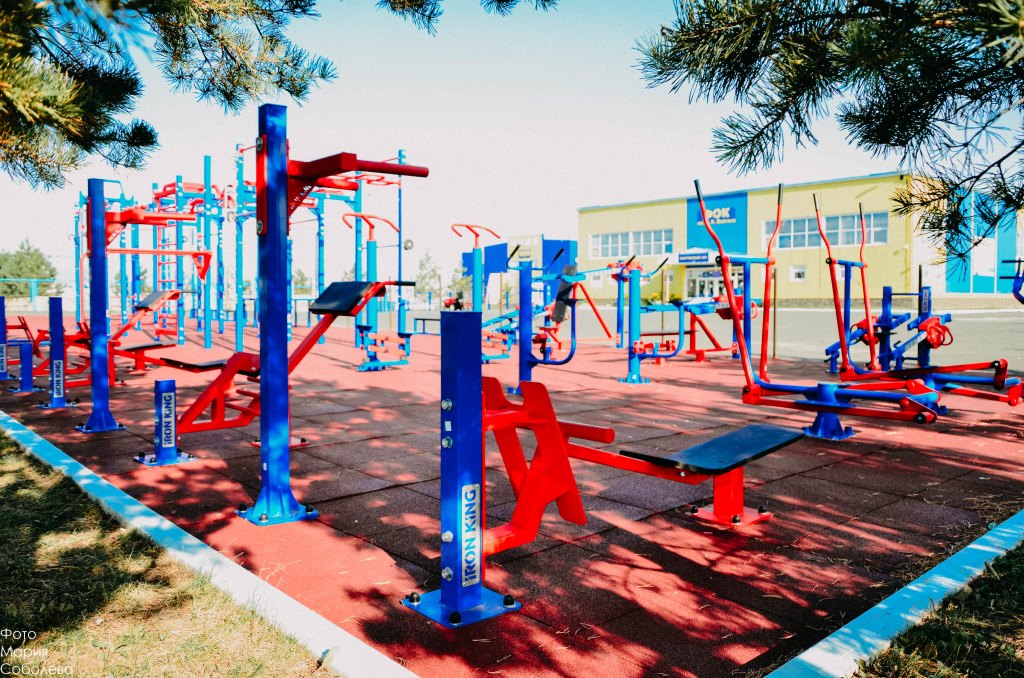 Будем рады сотрудничеству!1.Название проекта: «Возраст - спорту не помеха»1.Название проекта: «Возраст - спорту не помеха»   2.Срок реализации проекта: 1 год с начала реализации проекта.   2.Срок реализации проекта: 1 год с начала реализации проекта.   3.Организация – заявитель, предлагающая проект:Государственное учреждение «Физкультурно-спортивный клуб «Орша»   3.Организация – заявитель, предлагающая проект:Государственное учреждение «Физкультурно-спортивный клуб «Орша»   4.Цели проекта:1.повышение мотивации у лиц пожилого возраста для занятий физической культурой, здоровому образу жизни, путем создания современных спортивных площадок, спортивных уличных комплексов, где можно заниматься физкультурно-оздоровительной деятельностью в свободном доступе в любое время года.   4.Цели проекта:1.повышение мотивации у лиц пожилого возраста для занятий физической культурой, здоровому образу жизни, путем создания современных спортивных площадок, спортивных уличных комплексов, где можно заниматься физкультурно-оздоровительной деятельностью в свободном доступе в любое время года.   5.Задачи, планируемые к выполнению в рамках реализации проекта: 1. реконструкция спортивной площадки:- укладка современного безопасного покрытия; - установка тренажеров и спортивных комплексов;2.улучшить спортивную инфраструктуру района, доступную круглогодично для занятий; 3.увеличить количество людей пожилого возраста занимающихся физической культурой и спортом в шаговой доступности.4. расширить представления пожилых людей о возможностях поддержания здорового образа жизни.5. ориентировать на активную жизненную позицию в пожилом возрасте.6. активизировать участие пожилых людей в жизни общества, повысить степень их защищенности.   5.Задачи, планируемые к выполнению в рамках реализации проекта: 1. реконструкция спортивной площадки:- укладка современного безопасного покрытия; - установка тренажеров и спортивных комплексов;2.улучшить спортивную инфраструктуру района, доступную круглогодично для занятий; 3.увеличить количество людей пожилого возраста занимающихся физической культурой и спортом в шаговой доступности.4. расширить представления пожилых людей о возможностях поддержания здорового образа жизни.5. ориентировать на активную жизненную позицию в пожилом возрасте.6. активизировать участие пожилых людей в жизни общества, повысить степень их защищенности.   6.Целевая группа: Основная: возраст занимающихся (55-65, 66-75 лет), разница в возрасте которых не превышает 10 лет.   6.Целевая группа: Основная: возраст занимающихся (55-65, 66-75 лет), разница в возрасте которых не превышает 10 лет.   7.Краткое описание мероприятий в рамках проекта: 1.установить уличные тренажеры и спортивный комплекс на территории городского стадиона. 2.организация информационной кампании в средствах массовой информации по пропаганде физкультурно-оздоровительных занятий для лиц пожилого возраста.3. укрепление здоровья по средствам физической культуры.4. организация и проведение спортивно-массовых мероприятий на городском стадионе   для лиц пожилого возраста.5. поддержание двигательной активности.6. расширение социальных контактов, способствующих к поддержанию коммуникативных возможностей.   7.Краткое описание мероприятий в рамках проекта: 1.установить уличные тренажеры и спортивный комплекс на территории городского стадиона. 2.организация информационной кампании в средствах массовой информации по пропаганде физкультурно-оздоровительных занятий для лиц пожилого возраста.3. укрепление здоровья по средствам физической культуры.4. организация и проведение спортивно-массовых мероприятий на городском стадионе   для лиц пожилого возраста.5. поддержание двигательной активности.6. расширение социальных контактов, способствующих к поддержанию коммуникативных возможностей.   8.Общий объем финансирования (в долларах США):  60 000   8.Общий объем финансирования (в долларах США):  60 000Источник финансированияОбъем финансирования (в долларах США)Средства донора55 000Софинансирование5 000   8.Место реализации проекта (область/район, город):Витебская область, г. Орша, ул. Владимира Ленина,39   8.Место реализации проекта (область/район, город):Витебская область, г. Орша, ул. Владимира Ленина,39   9.Контактное лицо: инициалы, фамилия, должность, телефон, адрес электронной почтыС.А.Колесов, директор государственного учреждения                          «Физкультурно-спортивный клуб «Орша» Тел. +37529 290 39 90e-mail: fsk-orsha@mail.ru         9.Контактное лицо: инициалы, фамилия, должность, телефон, адрес электронной почтыС.А.Колесов, директор государственного учреждения                          «Физкультурно-спортивный клуб «Орша» Тел. +37529 290 39 90e-mail: fsk-orsha@mail.ru      